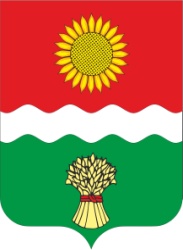 РОССИЙСКАЯ ФЕДЕРАЦИЯРОСТОВСКАЯ ОБЛАСТЬНЕКЛИНОВСКИЙ РАЙОНАДМИНИСТРАЦИЯ БОЛЬШЕНЕКЛИНОВСКОГО СЕЛЬСКОГО ПОСЕЛЕНИЯПОСТАНОВЛЕНИЕ                                                              28.12.2023                        с. Большая Неклиновка                                     № 110              О внесении изменений в постановление Администрации Большенеклиновского сельского поселения от 11.10.2018г. № 114 Об утверждении муниципальной программы Большенеклиновского сельского поселения «Обеспечение качественными коммунальными услугами населения и повышение уровня благоустройства территории Большенеклиновского сельского поселения»В целях приведения финансовых ресурсов, необходимых для реализации муниципальной программы, в соответствие с объемами бюджетных ассигнований, предусмотренных решением Собрания депутатов Большенеклиновского сельского поселения от 22.12.2023г №88 «О бюджете Большенеклиновского сельского поселения Неклиновского района на 2024 год и на плановый период 2025 и 2026 годов», в соответствии с постановлением Администрации Большенеклиновского сельского поселения от 27.09.2018 № 99 «Об утверждении Порядка разработки, реализации и оценки эффективности муниципальных программ Большенеклиновского сельского поселения» и распоряжением Администрации Большенеклиновского сельского поселения от 21.09.2018 № 167 «Об утверждении Перечня муниципальных программ Большенеклиновского сельского поселения», руководствуясь Уставом муниципального образования «Большенеклиновское сельское поселение», Администрация Большенеклиновского сельского поселения постановляет:1. Внести в приложение к постановлению Администрации Большенеклиновского сельского поселения от 11.10.2018г. № 114 Об утверждении муниципальной программы Большенеклиновского сельского поселения «Обеспечение качественными коммунальными услугами населения и повышение уровня благоустройства территории Большенеклиновского сельского поселения» (далее-Программа) изменения согласно приложению.2. Настоящее постановление вступает в силу со дня его официального опубликования.3. Контроль за исполнением настоящего постановления оставляю за собой.Глава АдминистрацииБольшенеклиновского сельского поселения			                                     Е.Н.Овчинникова                                                                                                                    Приложение к постановлению                                              Администрации Большенеклиновского сельского поселения                                    № 110  от 28.12.2023г  ПАСПОРТмуниципальной программы Большенеклиновского сельского поселения 
«Обеспечение качественными коммунальными услугами населения и повышение уровня благоустройства территории Большенеклиновского сельского поселения»Паспорт подпрограммы 1 «Повышение уровня благоустройства территории Большенеклиновского сельского поселения»3. ПаспортПодпрограммы 2 «Энергоэффективность» ПаспортПодпрограммы 3 «Создание условий для обеспечения качественными коммунальными услугами населения Большенеклиновского сельского поселения» Приоритеты и цели муниципальной политики в сфере реализации муниципальной программы.Основной целью Администрации Большенеклиновского сельского поселения в жилищно-коммунальной сфере является повышение качества и надежности предоставления жилищно-коммунальных услуг населению повышение уровня благоустройства территории поселенияОсновными приоритетами Администрации Большенеклиновского сельского поселения в сфере обеспечения качественными коммунальными и услугами населения и повышение уровня благоустройства являются:Повышение качества коммунальных услуг, предоставляемых населению, совершенствование системы управления жилищно-коммунальным хозяйством Большенеклиновского сельского поселения, развитие инженерной инфраструктуры в коммунальном хозяйстве;создание условий для устойчивого и эффективного функционирования жилищно-коммунального комплекса Большенеклиновского сельского поселения, отвечающего современным условиям и потребностям населения;комплексное решение проблем благоустройства сельского поселения;улучшение внешнего вида территории сельского поселения;организация взаимодействия между предприятиями, организациями и учреждениями при решении вопросов благоустройства территории поселения;привлечение жителей к участию в решении проблем благоустройства;сокращение объемов потребления энергоресурсов;уменьшение энергоемкости продукции, работ, услуг.Основные задачи муниципальной программы Большенеклиновского сельского поселения «Обеспечение качественными коммунальными услугами населения и повышение уровня благоустройства территории Большенеклиновского сельского поселения» являются: организация благоустройства территории поселения;организация освещения улиц организация благоустройства и озеленения территории сельского поселения;организация содержания мест захоронения в сельском поселении;Указанные направления реализуются в соответствии с:Указом Президента Российской от 07.05.2012 № 600 «О мерах по обеспечению граждан Российской Федерации доступным и комфортным жильем и повышению качества жилищно-коммунальных услуг»;Концепцией долгосрочного социально-экономического развития Российской Федерации на период до 2020 года, утвержденной распоряжением Правительства Российской Федерации от 17.11.2008 № 1662-рСтратегией социально-экономического развития Ростовской области на период до 2030 года;Основной целью программы является комплексное решение благоустройства и улучшение внешнего вида территории Большенеклиновского сельского поселения.Для достижения цели необходимо решить следующие задачи:1.Организация освещения улиц.2. Озеленение территории сельского поселения (содержание территории парков).3.Организация содержания мест захоронения в сельском поселении.4. Организация прочих мероприятий по благоустройству территории сельского поселения.5. Увеличение уровня газификации населенных пунктов сельского поселения.В результате реализации подпрограммы к 2030 году должен повысится уровень благоустройства территории поселения и выполненные мероприятия должны привести к созданию комфортной среды обитания и жизнедеятельности населения Большенеклиновского сельского поселения.Сведения о показателях муниципальной программы, подпрограмм муниципальной программы и их назначениях приведены в приложении №1.Перечень подпрограмм, основных мероприятиях муниципальной программы приведен в приложении №2. Расходы бюджета Большенеклиновского сельского поселения на реализацию муниципальной программы приведены приложении № 3.Расходы на реализацию муниципальной программы приведены в приложении № 4.Приложение № 1к муниципальной программе Большенеклиновского сельского поселения «Обеспечение качественными коммунальными услугами населения и повышение уровня благоустройства территории Большенеклиновского сельского поселения» СВЕДЕНИЯо показателях муниципальной программы Большенеклиновского сельского поселения «Обеспечение качественными коммунальными услугами населения и повышение уровня благоустройства территории Большенеклиновского сельского поселения», подпрограмм муниципальной программы и их значениях                                                                                                                                                   Приложение № 2к муниципальной программе Большенеклиновского сельского поселения «Обеспечение качественными коммунальными услугами населения и повышение уровня благоустройства территории Большенеклиновского сельского поселения» ПЕРЕЧЕНЬподпрограмм и основных мероприятий, приоритетных основных мероприятий и мероприятий ведомственных целевых программ муниципальной программы «Обеспечение качественными коммунальными услугами населения и повышение уровня благоустройства территории Большенеклиновского сельского поселения»,                                                                                                                                                                                                 Приложение № 3к муниципальной программе Большенеклиновского сельского поселения «Обеспечение качественными коммунальными услугами населения и повышение уровня благоустройства территории                                                     Большенеклиновского сельского поселенияРасходы бюджета Большенеклиновского сельского поселения на реализацию муниципальной программы Большенеклиновского сельского поселения «Обеспечение качественными коммунальными услугами населения и повышение уровня благоустройства территории Большенеклиновского сельского поселения»<1> При необходимости данную таблицу можно размещать более чем на одной странице (например, 2019-2024гг., 2025-2030гг.)<2>Корректировка расходов отчетного финансового года в текущем финансовом году не допускается.<3> Здесь и далее в строке «всего» указываются все необходимые расходы на реализацию муниципальной программы (подпрограммы, основного мероприятия, приоритетного основного мероприятия и мероприятия ведомственной целевой программы), учитывающие расходы, предусмотренные нормативными правовыми актами, в результате которых возникают расходные обязательства Большенеклиновского сельского поселения.<4> В целях оптимизации содержания информации в графе 1 допускается использование аббревиатур, например: муниципальная программа – МП, основное мероприятие – ОМ, приоритетное основное мероприятие – ПОМПриложение № 4к муниципальной программе Большенеклиновского сельского поселения «Обеспечение качественными коммунальными услугами населения и повышение уровня благоустройства территории Большенеклиновского сельского поселения»РАСХОДЫна реализацию муниципальной программы Большенеклиновского сельского поселения«Обеспечение качественными коммунальными услугами населения и повышение уровня благоустройства территории Большенеклиновского сельского поселения» с 2019 по 2030 годы Наименование муниципальной программы Большенеклиновского сельского поселения–муниципальная программа Большенеклиновского сельского поселения «Обеспечение качественными коммунальными услугами населения и повышение уровня благоустройства территории Большенеклиновского сельского поселения» (далее – муниципальная программа)Ответственный исполнительмуниципальной программы Большенеклиновского сельского поселения–Администрация Большенеклиновского сельского поселенияСоисполнители муниципальной программы Большенеклиновского сельского поселения–отсутствуютУчастники муниципальной программы Большенеклиновского сельского поселения–отсутствуютПодпрограммы муниципальной программы Большенеклиновского сельского поселения–«Организация благоустройства в Большенеклиновском сельском поселении»;«Энергоэффективность»;«Создание условий для обеспечения качественными коммунальными услугами населения Большенеклиновского сельского поселения»Программно-целевые инструментымуниципальной программы Большенеклиновского сельского поселения–отсутствуют Цели муниципальной программы Большенеклиновского сельского поселения–Повышение качества и надежности предоставления коммунальных услуг населению Большенеклиновского сельского поселения.Повышение уровня благоустройства территории Большенеклиновского сельского поселения.Задачи муниципальной программы Большенеклиновского сельского поселения–Создание условий для обеспечения бесперебойности и роста качества жилищно-коммунальных услуг.Созданий условий для обеспечения повышение уровня благоустройства территории Большенеклиновского сельского поселения.Целевые индикаторы и показателимуниципальной программы Большенеклиновского сельского поселения–уровень износа коммунальной инфраструктуры;освещение улиц; уровень благоустройства территории Большенеклиновского сельского поселения;Удельный вес благоустроенных населенных пунктов входящих в состав Большенеклиновского сельского поселения, процентов.Этапы и сроки реализациимуниципальной программы Большенеклиновского сельского поселения–На постоянной основе, этапы реализации муниципальной программы не выделяются; срок реализации программы – 1 января 2019 – 31 декабря 2030 годыРесурсное обеспечениемуниципальной программы Большенеклиновского сельского поселения–объем бюджетных ассигнований на реализацию муниципальной программы всего – 35448,2 тыс. рублей: из средств бюджета Большенеклиновского сельского поселения – 34478,8 тыс.  рублей и областного бюджета - 969,4 тыс. рублей; объем бюджетных ассигнований на реализацию муниципальной программы по годам составляет (тыс. рублей):Ожидаемые результаты реализациимуниципальной программы Большенеклиновского сельского поселения–повышение удовлетворенности населения Большенеклиновского сельского поселения уровнем жилищно-коммунального обслуживания;повышение уровня благоустройства в сельском поселении;Привлекательность Большенеклиновского сельского поселения как территории, благоприятной для отдыха.Наименование подпрограммы–подпрограмма «Повышение уровня благоустройства территории Большенеклиновского сельского поселения» (далее – подпрограмма № 1)Ответственный исполнительподпрограммы–Администрация Большенеклиновского сельского поселенияУчастник подпрограммы–отсутствуютПрограммно-целевые инструментыподпрограммы–ОтсутствуютЦель подпрограммы–комплексное решение проблем благоустройства сельского поселения;улучшение внешнего вида территории сельского поселения;организация взаимодействия между предприятиями, организациями и учреждениями при решении вопросов благоустройства территории поселения;привлечение жителей к участию в решении проблем благоустройстваЗадачи подпрограммы–организация освещения улиц организация благоустройства и озеленения территории сельского поселения;организация прочих мероприятий по благоустройству территории сельского поселения.Целевые показателиподпрограммы–повышение освещенности дорог общего пользования;увеличение уровня озеленения территории сельского поселения;организация содержания мест захоронения в сельском поселении.Удельный вес действующих светильников к общему количеству светильников, процентов Этапы и сроки реализацииПодпрограммы–этапы реализации подпрограммы № 1 не выделяются, срок реализации подпрограммы № 1 – 2019 – 2030 годыРесурсное обеспечение подпрограммыобъем бюджетных ассигнований на реализацию подпрограммы всего 34674,6 тыс. рублей: из средств бюджета Большенеклиновского сельского поселения – 33705,2 тыс. рублей и областной бюджет – 969,4 тыс. рублей; объем бюджетных ассигнований на реализацию муниципальной программы по годам составляет (тыс. рублей):Ожидаемые результаты реализацииподпрограммыПовышение уровня благоустройства в сельском поселении.увеличение безопасности дорожного движения, экологической безопасности, эстетическими и другими свойствами в целом, улучшающими вид территории сельского поселенияНаименование подпрограммы–подпрограмма «Энергоэффективность» (далее – подпрограмма № 2)Ответственный исполнительПодпрограммы–Администрация Большенеклиновского сельского поселенияУчастники подпрограммы–отсутствуютПрограммно-целевые инструментыподпрограммы–ОтсутствуютЦель подпрограммы–улучшение качества жизни населения сельского поселения;Задачи подпрограммы–Совершенствование механизмов развития энергосбережения и повышение энергоэффективности коммунальной инфраструктуры; -  внедрение энергосберегающего оборудования и технологий; оптимизация использования топливно-энергетических ресурсов; - уменьшение энергоемкости продукции, работ, услуг; сокращение бюджетных расходов на энергоресурсы (экономия электроэнергии в натуральном и стоимостном выражении, экономия природного газа в натуральном и стоимостном выражении, экономия воды в натуральном и стоимостном выражении).Целевые индикаторы и показателиподпрограммы–экономия электрической энергии в системах наружного освещения.Этапы и сроки реализацииПодпрограммы–этапы реализации подпрограммы № 2 не выделяются, срок реализации подпрограммы № 2 – 2019 – 2030 годыРесурсное обеспечениеподпрограммы–объем бюджетных ассигнований на реализацию подпрограммы из средств бюджета Большенеклиновского сельского поселения –659,00 тыс. рублей; объем бюджетных ассигнований на реализацию муниципальной программы по годам составляет (тыс. рублей):Ожидаемые результаты реализации подпрограммы–Экономия энергоресурсов к 2030г.;повышение удовлетворенности населения Большенеклиновского сельского поселения уровнем коммунального обслуживания;повышение качества коммунальных услуг;повышение надёжности работы системы коммунальной инфраструктуры Большенеклиновского сельского поселения;повышение информированности общества об энергоэффективном оборудовании, технологиях, повышение энергоэффективности и энергосбережения в сельском поселении; уменьшение энергоемкости продукции, работ, услуг; экономия электрической энергии в системах наружного освещения; снижение энергоемкости к 2030г.Наименование подпрограммы–подпрограмма «Создание условий для обеспечения качественными коммунальными услугами населения Большенеклиновского сельского поселения» (далее – подпрограмма № 3)Ответственный исполнительподпрограммы–Администрация Большенеклиновского сельского поселенияУчастники подпрограммы–отсутствуютПрограммно-целевые инструментыподпрограммы–ОтсутствуютЦель подпрограммы–Повышение качества и надежности предоставления коммунальной услуг населению;Задачи подпрограммы–Повышение уровня газификации населенных пунктов Большенеклиновского сельского поселения.Совершенствование механизмов развития энергосбережения и повышение энергоэффективности коммунальной инфраструктуры;обеспечение населения питьевой водой, соответствующей требованиям безопасности и безвредности, установленным санитарно-эпидемиологическими правилами.Целевые индикаторы и показателиподпрограммы–Уровень газификации Большенеклиновского сельского поселения;Этапы и сроки реализацииПодпрограммы–этапы реализации подпрограммы № 3 не выделяются, срок реализации подпрограммы № 3 – 2019 – 2030 годыРесурсное обеспечениеподпрограммы–объем бюджетных ассигнований на реализацию подпрограммы из средств бюджета Большенеклиновского сельского поселения – 1134,0 тыс. рублей; объем бюджетных ассигнований на реализацию муниципальной программы по годам составляет (тыс. рублей):Ожидаемые результаты реализации подпрограммы–Повышение удовлетворенности населения Большенеклиновского сельского поселения уровнем коммунального обслуживания.снижение уровня износа объектов коммунальной инфраструктуры;создание надежной коммунальной инфраструктуры села, имеющей необходимые резервы для перспективного развития;снижение удельного расхода электроэнергии для выработки энергоресурсов;повышение качества коммунальных услуг;повышение надёжности работы системы коммунальной инфраструктуры Большенеклиновского сельского поселения;№п/пНомер и наименованиепоказателяВид показателяЕдиница измеренияЗначения показателейЗначения показателейЗначения показателейЗначения показателейЗначения показателейЗначения показателейЗначения показателейЗначения показателейЗначения показателейЗначения показателейЗначения показателейЗначения показателей№п/пНомер и наименованиепоказателяВид показателяЕдиница измерения201920202021202220232024202520262027202820292030123456789101112131415161Показатель 1 «уровень износа коммунальной инфраструктуры»ведомственныйПроцент45,346,048,048,048,047,847,647,447,247,046,746,72Показатель 2. Удельный вес благоустроенных населенных пунктов, входящих в состав Большенеклиновского сельского поселения ведомственныйпроцент47,4247,4348,049,050,052,054,056,057,059,050,0  50,03Показатель 3 «уровень газификации Большенеклиновского сельского поселения»ведомственныйпроцент85,085,085,085,085,085,085,085,088,088,090,0   90,04Показатель 1.1 «уровень газификации населенных Пунктов Большенеклиновского сельского поселенияведомственныйПроцент48,348,048,048,048,048,048,048,048,048,048,048,05Показатель 2.2 «Удельный вес действующих светильников к общему количеству светильников.»ведомственныйПроцент48,348,048,048,048,048,048,048,048,048,048,048,0№
п/пНомер и наименование основного мероприятия подпрограммы Участник, ответственный за исполнение основного мероприятияСрокСрокОжидаемый результат (краткое описание)Последствия нереализации основного мероприятияСвязь с показателями муниципальной программы (подпрограммы)№
п/пНомер и наименование основного мероприятия подпрограммы Участник, ответственный за исполнение основного мероприятияначала реализацииокончания реализацииОжидаемый результат (краткое описание)Последствия нереализации основного мероприятияСвязь с показателями муниципальной программы (подпрограммы)123456781Подпрограмма 1 «Организация благоустройства в Большенеклиновском сельском поселении»Подпрограмма 1 «Организация благоустройства в Большенеклиновском сельском поселении»Подпрограмма 1 «Организация благоустройства в Большенеклиновском сельском поселении»Подпрограмма 1 «Организация благоустройства в Большенеклиновском сельском поселении»Подпрограмма 1 «Организация благоустройства в Большенеклиновском сельском поселении»Подпрограмма 1 «Организация благоустройства в Большенеклиновском сельском поселении»Подпрограмма 1 «Организация благоустройства в Большенеклиновском сельском поселении»2Основное мероприятие 1.1. Мероприятия по обеспечению бесперебойной подачи электрической энергии по сетям уличного освещения в населенных пунктах сельского поселенияАдминистрация Большенеклиновского сельского поселения1 января 2023 г.31декабря 2030 г.повышение протяженности освещенных улиц на территории Большенеклиновского сельского поселениянедостижение запланированных показателей3Основное мероприятие 1.2. Прочие мероприятия по благоустройствуАдминистрация Большенеклиновского сельского поселения1 января 2023г.31декабря 2030 г.Поддержание эстетического вида территории Большенеклиновского сельского поселенияНедостаточное количество обустроенных мест массового отдыха на территории сельского поселения.Недостаточный уровень содержания памятников.Наличие несанкционированных свалок на территории Большенеклиновского сельского поселения4Подпрограмма 2 «Энергоэффективность»Подпрограмма 2 «Энергоэффективность»Подпрограмма 2 «Энергоэффективность»Подпрограмма 2 «Энергоэффективность»Подпрограмма 2 «Энергоэффективность»Подпрограмма 2 «Энергоэффективность»Подпрограмма 2 «Энергоэффективность»5Основное мероприятие 2.1. Расходы на содержание сетей уличного освещения Большенеклиновского сельского поселенияАдминистрация Большенеклиновского сельского поселения1 января 2023 г.31декабря 2030 г.повышение энергоэффективности и энергосбережения в сельском поселении;экономия электрической энергии в системах наружного освещения.снижение уровня энергоэффективности в сельском поселении2.2.  Приобретение энергосберегающего оборудования и материаловАдминистрация Большенеклиновского сельского поселения1 января 2023 г.31декабря 2030 г.оптимизация использования топливно-энергетических ресурсов; повышение энергоэффективности и энергосбережения в сельском поселенииснижение уровня энергоэффективности в сельском поселении6Подпрограмма 3 «Создание условий для обеспечения качественными услугами населения Большенеклиновского сельского поселения»Подпрограмма 3 «Создание условий для обеспечения качественными услугами населения Большенеклиновского сельского поселения»Подпрограмма 3 «Создание условий для обеспечения качественными услугами населения Большенеклиновского сельского поселения»Подпрограмма 3 «Создание условий для обеспечения качественными услугами населения Большенеклиновского сельского поселения»Подпрограмма 3 «Создание условий для обеспечения качественными услугами населения Большенеклиновского сельского поселения»Подпрограмма 3 «Создание условий для обеспечения качественными услугами населения Большенеклиновского сельского поселения»Подпрограмма 3 «Создание условий для обеспечения качественными услугами населения Большенеклиновского сельского поселения»7Основное мероприятие 3.1. Строительство газовых сетей, включая разработку проектно-сметной документацииАдминистрация Большенеклиновского сельского поселения1 января 2023 г.31декабря 2030 г.повышение уровня газификации населения Большенеклиновского сельского поселениянедостижение запланированных показателей8Основное мероприятие 3.1. Прочие мероприятия (обслуживание шкафов)Администрация Большенеклиновского сельского поселения1 января 2023 г.31декабря 2030 г.повышение уровня газификации (обслуживание шкафов)недостижение запланированных показателейНомер и наименование 
подпрограммы, основного мероприятия подпрограммы,мероприятия ведомственной целевой программыОтветственныйисполнитель,соисполнители, участникиКод бюджетной   
классификации расходовКод бюджетной   
классификации расходовКод бюджетной   
классификации расходовКод бюджетной   
классификации расходовОбъем расходов всего
(тыс. рублей)в том числе по годам реализациимуниципальной программы в том числе по годам реализациимуниципальной программы в том числе по годам реализациимуниципальной программы в том числе по годам реализациимуниципальной программы в том числе по годам реализациимуниципальной программы в том числе по годам реализациимуниципальной программы в том числе по годам реализациимуниципальной программы в том числе по годам реализациимуниципальной программы в том числе по годам реализациимуниципальной программы в том числе по годам реализациимуниципальной программы в том числе по годам реализациимуниципальной программы в том числе по годам реализациимуниципальной программы Номер и наименование 
подпрограммы, основного мероприятия подпрограммы,мероприятия ведомственной целевой программыОтветственныйисполнитель,соисполнители, участникиГРБСРзПрЦСРВРОбъем расходов всего
(тыс. рублей)2019 год2020 год2021 год2022 год2023 год2024 год2025 год2026 год2027 год2028 год2029 год2030 год12345678910111213141516171819Муниципальная программа «Обеспечение качественными коммунальными услугами населения и повышение уровня благоустройства территории Большенеклиновского сельского поселения»всего, в том числе:ххх35448,22519,42868,23846,93287,14307,72990,01739,92733,82733,82733,82733,82733,8Муниципальная программа «Обеспечение качественными коммунальными услугами населения и повышение уровня благоустройства территории Большенеклиновского сельского поселения»Администрация Большенеклиновского сельского поселения, всего951ххх35448,22519,42868,23846,93287,14307,72990,01739,92733,82733,82733,82733,82733,8Подпрограмма 1 «Организация благоустройства в Большенеклиновском сельском поселении»Администрация Большенеклиновского сельского поселения, всего951ххх33705,22469,42354,23487,93117,14077,72880,02593,41990,32683,82683,82683,82683,8Основное мероприятие 1.1. Мероприятия по обеспечению бесперебойной подачи электрической энергии по сетям уличного освещения в населенных пунктах сельского поселенияАдминистрация Большенеклиновского сельского поселения, всего9510503021006000024718216,01271,01342,81382,31449,31550,01700,01783,01872,01466,41466,41466,41466,4Основное мероприятие 1.2. Прочие мероприятия по благоустройству сельского поселенияАдминистрация Большенеклиновского сельского поселения, всего9510503021006100024414289,21198,41011,42105,61617,81377,71180,0810,4118,31217,41217,41217,41217,4Основное мероприятие1.3 Расходы на реализацию инициативных проектовАдминистрация Большенеклиновского сельского поселения, всего951050302100546402441150,000001150,00000000Подпрограмма 2 «Энергоэффективность»Администрация Большенеклиновского сельского поселения, всего951ххх659,050,050,0239,050,050,010,010,00,050,050,050,050,0Основное мероприятие 2.1. Расходы на содержание сетей уличного освещения Большенеклиновского сельского поселенияАдминистрация Большенеклиновского сельского поселения, всего95105030220065000244659,050,050,0239,050,050,010,010,00,050,050,050,050,02.2.  Приобретение энергосберегающего оборудования и материаловАдминистрация Большенеклиновского сельского поселения, всего951ххх0,00,00,00,00,00,00,00,00,00,00,00,00,0Подпрограмма 3 «Создание условий для обеспечения качественными услугами населения Большенеклиновского сельского поселения»Администрация Большенеклиновского сельского поселения, всего951ххх1134,00,0464,0120,0170,0180,0100,0100,00,00,00,00,00,0Основное мероприятие 3.1 Строительство газовых сетей, включая разработку проектно-сметной документацииАдминистрация Большенеклиновского сельского поселения, всего95105030230066000244418,00,0418,00,00,00,00,00,00,00,00,00,00,0Основное мероприятие 3.2 Прочие мероприятия (обслуживание шкафов)Администрация Большенеклиновского сельского поселения, всего95105030230099990244716,00,046,0120,0170,0180,0100,0100,00,00,00,00,00,0Наименование муниципальной программыИсточники финансированияОбъем расходов, всего(тыс. рублей)В том числепо годам реализации муниципальной программы (тыс. рублей)В том числепо годам реализации муниципальной программы (тыс. рублей)В том числепо годам реализации муниципальной программы (тыс. рублей)В том числепо годам реализации муниципальной программы (тыс. рублей)В том числепо годам реализации муниципальной программы (тыс. рублей)В том числепо годам реализации муниципальной программы (тыс. рублей)В том числепо годам реализации муниципальной программы (тыс. рублей)В том числепо годам реализации муниципальной программы (тыс. рублей)В том числепо годам реализации муниципальной программы (тыс. рублей)В том числепо годам реализации муниципальной программы (тыс. рублей)В том числепо годам реализации муниципальной программы (тыс. рублей)В том числепо годам реализации муниципальной программы (тыс. рублей)В том числепо годам реализации муниципальной программы (тыс. рублей)Наименование муниципальной программыИсточники финансированияОбъем расходов, всего(тыс. рублей)2019год2019год2020 год 2021год2022год2023год2024год2025год2026 год2027год2028год2029год2030годМуниципальная программа «Обеспечение качественными коммунальными услугами населения и повышение уровня благоустройства территории Большенеклиновского сельского поселения»всегов том числе:35448,22519,42519,42868,23846,93287,14307,72990,02703,41990,32733,82733,82733,82733,8Муниципальная программа «Обеспечение качественными коммунальными услугами населения и повышение уровня благоустройства территории Большенеклиновского сельского поселения»бюджет района0,00,00,00,00,00,00,00,00,00,00,00,00,00,0Муниципальная программа «Обеспечение качественными коммунальными услугами населения и повышение уровня благоустройства территории Большенеклиновского сельского поселения»областной бюджет0,00,00,00,00,00,00,00,00,00,00,00,00,00,0Муниципальная программа «Обеспечение качественными коммунальными услугами населения и повышение уровня благоустройства территории Большенеклиновского сельского поселения»федеральный бюджет0,00,00,00,00,00,00,00,00,00,00,00,00,00,0Муниципальная программа «Обеспечение качественными коммунальными услугами населения и повышение уровня благоустройства территории Большенеклиновского сельского поселения»бюджет Большенеклиновского сельского поселения35448,22519,42519,42868,23846,93287,14307,72990,02703,41990,32733,82733,82733,82733,8Муниципальная программа «Обеспечение качественными коммунальными услугами населения и повышение уровня благоустройства территории Большенеклиновского сельского поселения»внебюджетные источники0,00,00,00,00,00,00,00,00,00,00,00,00,00,0Подпрограмма 1«Организация благоустройства в Большенеклиновском сельском поселении» всегов том числе:33705,233705,22469,42354,23487,93117,14077,72880,02593,41990,32683,82683,82683,82683,8Подпрограмма 1«Организация благоустройства в Большенеклиновском сельском поселении» бюджет района0,00,00,00,00,00,00,00,00,00,00,00,00,00,0Подпрограмма 1«Организация благоустройства в Большенеклиновском сельском поселении» областной бюджет969,4969,40,00,00,00,0969,40,00,00,00,00,00,00,0Подпрограмма 1«Организация благоустройства в Большенеклиновском сельском поселении» федеральный бюджет0,00,00,00,00,00,00,00,00,00,00,00,00,00,0Подпрограмма 1«Организация благоустройства в Большенеклиновском сельском поселении» бюджет Большенеклиновского сельского поселения33705,233705,22469,42354,23487,93117,13108,32880,02593,41990,32683,82683,82683,82683,8Подпрограмма 1«Организация благоустройства в Большенеклиновском сельском поселении» внебюджетные источники0,00,00,00,00,00,00,00,00,00,00,00,00,00,0Подпрограмма 2 «Энергоэффективность»всегов том числе:659,050,050,050,0239,050,050,010,010,00,050,050,050,050,0Подпрограмма 2 «Энергоэффективность»бюджет района0,00,00,00,00,00,00,00,00,00,00,00,00,00,0Подпрограмма 2 «Энергоэффективность»областной бюджет0,00,00,00,00,00,00,00,00,00,00,00,00,00,0Подпрограмма 2 «Энергоэффективность»федеральный бюджет0,00,00,00,00,00,00,00,00,00,00,00,00,00,0Подпрограмма 2 «Энергоэффективность»бюджет Большенеклиновского сельского поселения659,050,050,050,0239,050,050,010,010,00,050,050,050,050,0Подпрограмма 2 «Энергоэффективность»внебюджетные источники0,00,00,00,00,00,00,00,00,00,00,00,00,00,0Подпрограмма 3 «Создание условий для обеспечения качественными услугами населения Большенеклиновского сельского поселения»всегов том числе:1134,00,00,0464,0120,0170,0180,0100,0100,00,00,00,00,00,0Подпрограмма 3 «Создание условий для обеспечения качественными услугами населения Большенеклиновского сельского поселения»бюджет района0,00,00,00,00,00,00,00,00,00,00,00,00,00,0Подпрограмма 3 «Создание условий для обеспечения качественными услугами населения Большенеклиновского сельского поселения»областной бюджет0,00,00,00,00,00,00,00,00,00,00,00,00,00,0Подпрограмма 3 «Создание условий для обеспечения качественными услугами населения Большенеклиновского сельского поселения»федеральный бюджет0,00,00,00,00,00,00,00,00,00,00,00,00,00,0Подпрограмма 3 «Создание условий для обеспечения качественными услугами населения Большенеклиновского сельского поселения»бюджет Большенеклиновского сельского поселения1134,00,00,0464,0120,0170,0180,0100,0100,00,00,00,00,00,0Подпрограмма 3 «Создание условий для обеспечения качественными услугами населения Большенеклиновского сельского поселения»внебюджетные источники0,00,00,00,00,00,00,00,00,00,00,00,00,00,0